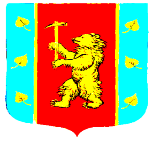 
Администрация Кузнечнинского городского поселения Приозерского муниципального района Ленинградской областиПОСТАНОВЛЕНИЕ от « 08 » мая 2024 года  № 173 .В соответствии со статьей 27 Федерального закона от 6 октября 2003 года № 131-ФЗ «Об общих принципах организации местного самоуправления в Российской Федерации», Уставом Кузнечнинского городского поселения, Положением о территориальном общественном самоуправлении в Кузнечнинском городском поселении, утвержденном решением Совета депутатов Кузнечнинского городского поселения от 14 марта 2019г № 154, на основании ходатайства инициативной группы, администрация Кузнечнинского городского поселения Приозерского муниципального района Ленинградской области  ПОСТАНОВЛЯЕТ:Утвердить Устав территориального общественного самоуправления «ТОС №1», приложение 1.Утвердить Устав территориального общественного самоуправления «ТОС № 2», приложение 2.Утвердить Устав территориального общественного самоуправления «ТОС № 3», приложение 3.Ведущему специалисту администрации Кузнечнинского городского поселения Гусевой И. В.:4.1. внести сведения о территориальном общественном самоуправлении «ТОС №1», «ТОС №2», «ТОС №3» в журнал регистрации Уставов территориальных общественных самоуправлений Кузнечнинского городского поселения Приозерского муниципального района Ленинградской области;4.2. направить зарегистрированный настоящим постановлением экземпляр Устава в адрес председателей Совета территориального общественного самоуправления «ТОС №1», «ТОС №2», «ТОС №3».5. Опубликовать настоящее постановление в средствах массовой информации и на официальном сайте администрации Кузнечнинского городского поселения Приозерского муниципального района Ленинградской области www.kuznechnoe.lenobl.ru в сети Интернет. 6. Постановление вступает в силу с момента опубликования.7. Контроль за исполнением настоящего Постановления оставляю за собой.И.о.главы администрации                                           С.Н.Семенова    Администрация Кузнечнинского городского поселения доводит до сведения читателей, что полный текст Постановления администрации Кузнечнинского городского поселения № 173 от 08.05.2024г. размещен на официальном сайте Кузнечнинского городского поселения: www.kuznechnoe.lehobl.ru/О регистрации Уставов территориального общественного самоуправления в Кузнечнинском городском поселении Приозерского муниципального района Ленинградской области» 